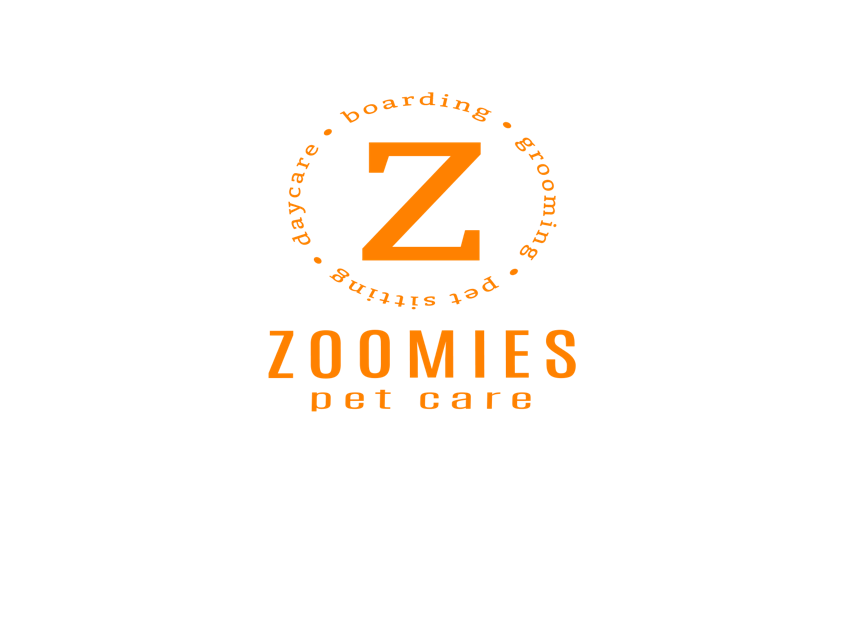 EMPLOYMENT APPLICATIONGeneral Information:First Name:__________________Last Name:__________________Address:__________________________City:___________     State: ________  ZIP:_________Mailing Address (if different):City:_____________    State: ________  ZIP:________Cell Phone:___________________Home Phone:_____________________Email Address:_________________________________What is the best way to reach you? CELL____ HOME____Do you have reliable transportation? YES____ NO____Do you plan to move within the next year? YES____ NO____If so, where?Are you 21 and  eligible for work in the U.S.? YES____ NO____Are you comfortable with a background check? YES____ NO____EXPERIENCE:What kind of pet experience do you have? ________________________________________________________________________________________________________________________________________________________________________________________________________________________________________Why do you want to work with  animals?_______________________________________________________________________________________________________________________________________________________________________Are there any dog breeds that you are NOT comfortable taking care of? YES____ NO____If yes, please explain:______________________________________________________________________________________________________________Are you allergic to dogs? YES_________ NO______Are you allergic to any cleaning supplies? YES___ NO___Are you comfortable around large dogs? YES_______ NO_______Can you handle two dogs at a time safely? YES______ NO_______Are you comfortable in a group setting of up to 8 dogs? YES___ NO__Are you comfortable giving oral medications? YES______ NO_____Can you deal with the smell of dog waste, urine and vomit? YES______ NO_____Do you understand basic obedience commands? YES_____ NO_____Are you able to lift up to 50 pounds? YES___ NO___AVAILABILITY:Date you can start:Are you available during the week and weekends? YES_____ NO_____Are you available to work holidays? YES_____ NO_____Are you available to work on an ongoing basis for at least 9 months for Zoomies Pet Care? YES____ NO____If no, why not?How many times do you travel within a year?_____________________Check the times you are available to work. This will help us determine how we can best work together in the future.-Early Morning (7am-10:30am)     SUN____MON____TUE____WED____THU___  FRI___   SAT___-Late Afternoon (3pm-6pm)   SUN____MON____TUES____WED____THU____FRI____SAT____Do you have another job/source of income? YES_____ NO_____How many hours per week do you work at your present job? _________/ weekHow much do you wish to make per week doing this job? ____________/week(please put an actual dollar amount as this will help us determine if this job is right for you.)EDUCATION:What is the highest level of education you have completed?_________________________________________________EMPLOYMENT HISTORY:(Please list your most current employer first)Name of Employer:__________________________________________Dates of Employment:________________________________________Supervisor/Manager’s Name:__________________________________Phone #:____________________________________Responsibilities:_________________________________________________________________________________________________________________________________________________________________Reason for leaving (if any):________________________________________________________________________________________________________________Can we contact your supervisor/manager? YES_____ NO_____Name of Employer:__________________________________________Dates of Employment: _______________________________________Supervisor/Manager’s Name:__________________________________Phone #:_________________________Responsibilities:_________________________________________________________________________________________________________________________________________________________________Reason for leaving (If any):________________________________________________________________________________________________________________Can we contact your supervisor/manager? YES_____ NO_____